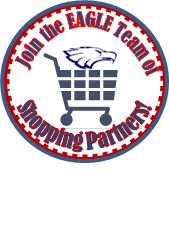 Tallenette Families and Supporters:We’re excited to have Kroger’s Community Rewards Program to easily help our Tallenettes!  To enroll in this program, you’ll need a registered Kroger Plus card account online to link your card to Allen Tallenettes Booster Club.  If you do not have a Kroger Plus Card, you can obtain a digital Kroger Plus Card when creating an account online or at any Kroger store.Begin at:      www.KrogerCommunityRewards.com If you are a new on-line customer, then click on “Create an Account”otherwise proceed to Step #2.Enter your email address, create a password, enter your zip code, click on your favorite store, and agree to the terms and conditions.You should see a message asking you to check your email Inboxand click on the link within the email to activate your Kroger account.Enter your Kroger Plus Card # or Alt ID Number (phone #) and last nameand click on “Add Card”.  If you need your Kroger Plus Card #, you may call Kroger’s Customer Service Office at 1-800-576-4377, option #4. Proceed to step 2b.If you have an existing Kroger.com account, then click on “Sign In”:Enter your email address, password and click on “Sign In”.Click on “My Account” and scroll down to Community Rewards, click on “Enroll”, complete personal information, click on “Save”.Enter Allen Tallenettes Booster Club’s organization’s number 83760 or name and then click on “Search”.Select “Allen Tallenettes Booster Club” and click on “Enroll”.To verify that you enrolled correctly, scroll down the page to confirm ATBC’s name is listed under Community Rewards.  Once you are linked, you can start earning rewards immediately for ATBC!After 10 days, the bottom of your receipts will show you are contributing to ATBC.    Remember to swipe your registered Kroger Plus Card or use your Alt ID when shopping for each eligible purchase to count.  You must link your card every year, starting August 1st, to support your Tallenettes!Thank you very much for your support!Teresa Gill